Congrès de l’Association des Bibliothécaires Juridiques Suisses Genève - 16 & &17 Juin 2016Accueil à la Maison de la Paix. Discours de bienvenue par Yves Corpataux, responsable de la bibliothèque de l'IHEIDConférence 1 :
Partage d'information et promotion du Droit International Humanitaire (DIH) 
au Comité International de la Croix Rouge (CICR)IntervenantsEtienne Kuster, Conseiller du CICR chargé des relations avec les cercles académiquesSonia Crenn, documentaliste-juriste en droit international humanitaireIntroductionLe droit international humanitaire (DIH) est un droit s’applique en période de conflit armé aux non combattants et qui vise à réguler les moyens de combatsLes textes de base régissant le DIH sont notamment les Conventions de GenèveLe comité international de la croix rouge (CICR) doit soutenir les états pour porter à leur connaissance ce droit.Les publicsLes professionnels de l’humanitairesLes milieux académiques en droitLes juristesLes avocats et juristes auprès des centres arméesLes entreprises du secteur privéLes sources primairesLes bases des traités et des documents, notamment les Conventions de Genève avec leurs commentairesLes collections de documents et les travaux préparatoires de ces conventions qui sont directement accessibles du catalogue du CICRLes bases de données des textes de lois et des droits humanitaires adoptés par les différents paysLa collection pratique des Etats mettant à disposition des textes de droits coutumiers et des textes de droit international humanitaireLes sources secondairesBibliographie IHLLa promotion du DIH par la bibliothèqueCatalogue performantOutil d’indexation pousséPublications de revues papierConférencesCours et outils de formation dont certains en ligneNews LettersBlog et site webLa promotion du DIH par le CICR (approche thématique)2013 : nouvelles technologies / bataille moderne2015 : principes de l’action humanitaire (revue qui a débouché sur un cycle de conférences)2016 : encourager le respect du droit et notamment le droit humanitaireLe workflow 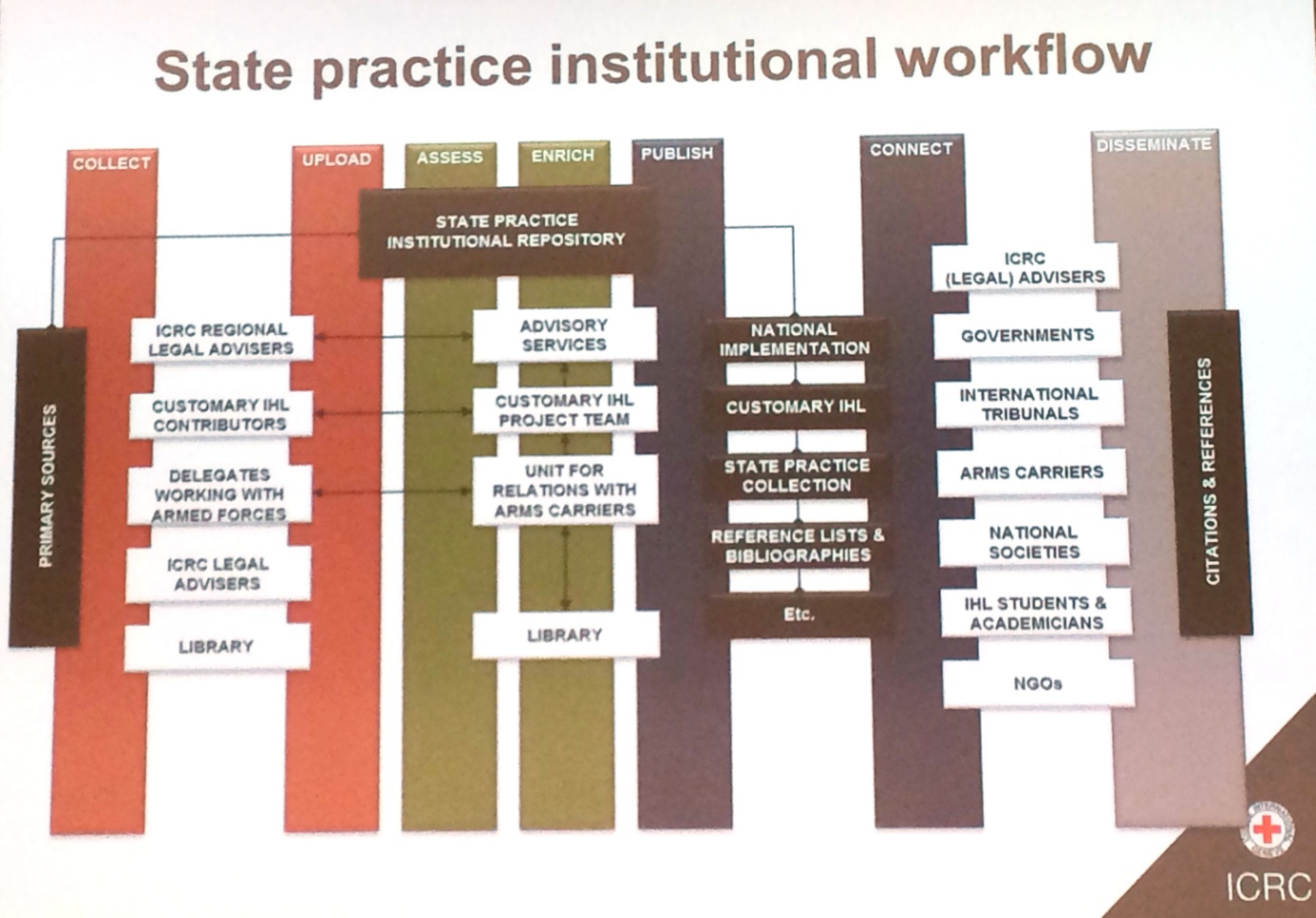 Les principaux outilsDéveloppement des outils (articles, conférences) avec plusieurs acteurs dont l’université d’Exeter et l’académie de GenèveManuel de référence « How does Law protect in War ? »Manuel introductif de droit humanitaireRevue de la Croix Rouge / Review of Red CrossModules en ligne pour l’enseignement du droit humanitaire, webinar, cours, séminaires, E-briefing (combinaison entre un éditorial de la revue et un cycle de conférences filmées)Atelier clés en main pour créer un cours de 4 heures (quizz, cas pratiques, jeux de rôle)Enregistrements vidéosConférenceSite web et Blog, interview de spécialistesRéseaux sociaux (twitter)Les autres outilsMailing list à destination de 135 utilisateurs qui sont des relais de l’informationIntranetTéléconférences organisées par régionProchainement le blog de la bibliothèque et des archives publiques pour assurer la promotion des fonds et collection du CICRConférence 2 :
la recherche juridique multilingue en 2025 : de jusbib vers SLSP
Die mehrsprachige juristische Suche im Jahr 2025: von jusbib in Richtung SLSP.IntervenantsJacques Bühler, Secrétaire général suppléant du tribunal fédéral de Lausanne : présentation de jusbib (en allemand)Sonia Sanchez, tribunal fédéral de Lausanne, gestionnaire du thesaurus jurivoc : présentation de jurivoc (en français)Rosario Sanchez, tribunal fédéral de Lausanne, coordinatrice de l'indexation de la doctrine : présentation de SLSP (en français)1) Présentation de jusbibJusbib est un méta-catalogue de publications provenant de bibliothèques juridiques suisses et d'autres collections juridiques.L'interface et les fonctionnalités de recherche correspondent à celles de swissbib, le catalogue nationale suisse.Les données peuvent être interrogées au moyen d'une classification par domaines du droit. La classification choisie est le plan systématique multilingue de l'Institut Suisse de Droit Comparé.Le projet Jusbib a été lancé par l'Association des Bibliothèques Juridiques Suisses. Il est réalisé en collaboration avec le groupe de projet Swissbib. Il reçoit un appui financier de l'Office fédéral de la Justice et de l'association eJustice CH.2) Présentation du thesaurus JurivocJurivoc est un outil d’indexation et de recherche juridique trilingue (français/allemand/italien) conçu en 1999 qui recouvre essentiellement les thèmes suivants : droit, médecine, géographie…En constante évolution grâce au travail d’une équipe de 7 juristes du tribunal fédéral de Lausanne, Jurivoc suit une politique d’enrichissement pour permettre aux utilisateurs de faire des recherches plus intuitives.Les utilisateurs de Jurivoc sont autorisés à faire des propositions de nouveaux termes.Pour consulter Jurivoc : http://www.bger.ch/fr/index/juridiction/jurisdiction-inherit-template/jurisdiction-jurivoc-home/jurisdiction-jurivoc.htm 3) Présentation du Projet Swiss Library Service Platform (SLSP)SLSP est une plate-forme nationale pour les bibliothèques scientifiques de toute la Suisse qui verra le jour en 2020.SPLS repose sur un système de gestion de bibliothèque centralisé de nouvelle générationl’application de normes et de standards uniformesune gouvernance et une structure organisationnelle appropriée.Ce projet sera concrétisé en deux phases :la première phase consacrée à la conception de la plate-forme (2015-2017)la deuxième phase consacrée à la réalisation de la plate-forme (2017-2020) avec l’élaboration d’une offre de services de base Participent au projet SPLS les bibliothèques scientifiques ainsi que des représentants de réseaux et hautes écoles issus de l’ensemble de la Suisse germanophone, francophone et italophone.SLSP se concentre sur les activités de base de bibliothèque en initiant et en favorisant des changements et innovations durables au sein des bibliothèques et des centres d’information au profit de la communauté scientifique en Suisse.La mise en œuvre de la phase de conception du projet SLSPElle sera divisée en lots de travaux (LT) selon des domaines spécialisés, recouvrant la totalité des tâches relatives au contenu et à l’organisation.A l’intérieur de chaque lot de travaux, des livrables seront définis du point de vue du contenu et des délais seront fixés pour assurer le bon déroulement du travail. Chaque lot de travaux sera conclu par un jalon.Un certain nombre de ces lots de travaux permettront d’aboutir à des jalons déterminants pour la suite du déroulement du projet.Les phases de conception successivespremière phase : intégration de Jusbib dans SLSPdeuxième phase : recherche juridique multilingueDans le contexte de développement des linked open data dans les bibliothèquesAvec mise en correspondance des différents vocabulaires thesaurii nationaux tels 
Agrovoc = ONU / UNO
Eurovoc / Legivoc = UE/EU
Jurivoc = CHtroisième phase : migration de Jusbib vers SLSPCollaboration renforcée entre bibliothèques avec mise en place d’une plateforme commune pour permettre plus de synergie sur l’indexationIndexation assistée par ordinateur en test à a Zentrale Bibliotek de ZurichIndexation matérielle fournie directement par l’éditeurConférence 3 : 
Le projet SPLS : vision, état des travaux et développements prévisionnelsIntervenantThomas Marty, Partner, responsable Suisse romande chez Berinfor (en français)Origine du projet Le projet remonte à la fusion du réseau IDS de Zurich avec NEBIS en 2013. D’autres réseaux se sont ajoutés dès 2014.L’objectif est de mutualiser les tâches et les traitements de masse et aussi d’en assurer une exécution centralisée.Il s’agit de transférer les processus et les services des bibliothèques dans de nouveaux environnements de travail ainsi que de prendre la relève des systèmes de réseaux régionaux.Le SLSP a pour défi de jeter une passerelle entre la Suisse germanophone, francophone et italophone en définissant des normes et standards qui soient acceptés dans toutes les régions du pays.La Conférence des bibliothèques universitaires suisses (CBU) soutient pleinement ce projet de coopération nationale.Objectif du projetIntervenir en tant que plateforme de services centralisée pour les bibliothèques scientifiques de tout le pays.Remplacer les diverses solutions informatiques dont se servent actuellement les bibliothèques des hautes écoles par un seul système centralisé de nouvelle génération. Intégrer aux services existants et des services additionnels (p. ex. prêt entre bibliothèques, consortium, dépôt des bibliothèques, identification utilisateur)Instaurer une structure de gouvernance et d’organisation et mettre en œuvre de normes et standards uniformes.Modèle de gouvernanceSi le comité de pilotage de SLSP considère la société anonyme (SA) comme la forme d’organisation la plus appropriée pour l’exploitation de la plateforme de services, la création d’une SA requiert toutefois un nombre assez important de démarches et de formalités.SLSP ayant besoin au plus vite d’une forme juridique lui donnant la capacité de s’atteler aux activités à venir (en particulier l’appel d’offres obligatoire concernant le système informatique), il a été convenu de fonder une association à titre de solution transitoire.L’association SLSP sera constituée début 2017 par les institutions représentées au sein du comité de pilotage; d’autres hautes écoles pourront également y adhérer dans la foulée. L’association se chargera de réaliser l’appel d’offres et de préparer la création de la société anonyme au 1er janvier 2018.Phases du projetPhase de conception d’août 2015 à février 2017Phase intermédiaire de mars à fin décembre 2017 avec mise en place de la structure de gouvernance et évaluation des aspects informatiques :étude des besoinsétude de marchéréflexion sur l’architecture du système et la migrationpréparation du cahier des charges=> seul 5 prestataires peuvent être retenus pour l’appel d’offrePhase de réalisation de la plateforme de services de janvier 2018 à fin décembre 2020Partenaires du projetBibliothèque cantonale et universitaire de Fribourg (BCU)Bibliothèque cantonale et universitaire de Lausanne (BCUL)Bibliothèque de l’EPFLDivision de l’information scientifique, Université de Genève (DIS)ETH-BibliothekHauptbibliothek der Universität Zürich (HBZ)Haute Ecole de Gestion Genève (HES-SO)Hochschulbibliothek ZHAWInformationsverbund Deutschschweiz (IDS)Fachhochschule Nordwestschweiz (FHNW)Réseau des bibliothèques de Suisse occidentale (RERO)Universitätsbibliothek BaselUniversitätsbibliothek BernZentralbibliothek Zürich (ZBZ)Au total, plus 40 participants issus de l’ensemble des grandes universités et hautes écoles spécialisées de Suisse.ConclusionLe catalogue est en train d’être finalisé.Le modèle de gouvernance est en cours de mise en œuvre.Un modèle de financement est à l’étude : des prestations pourront être facturées au global et/ou par niveau de prestations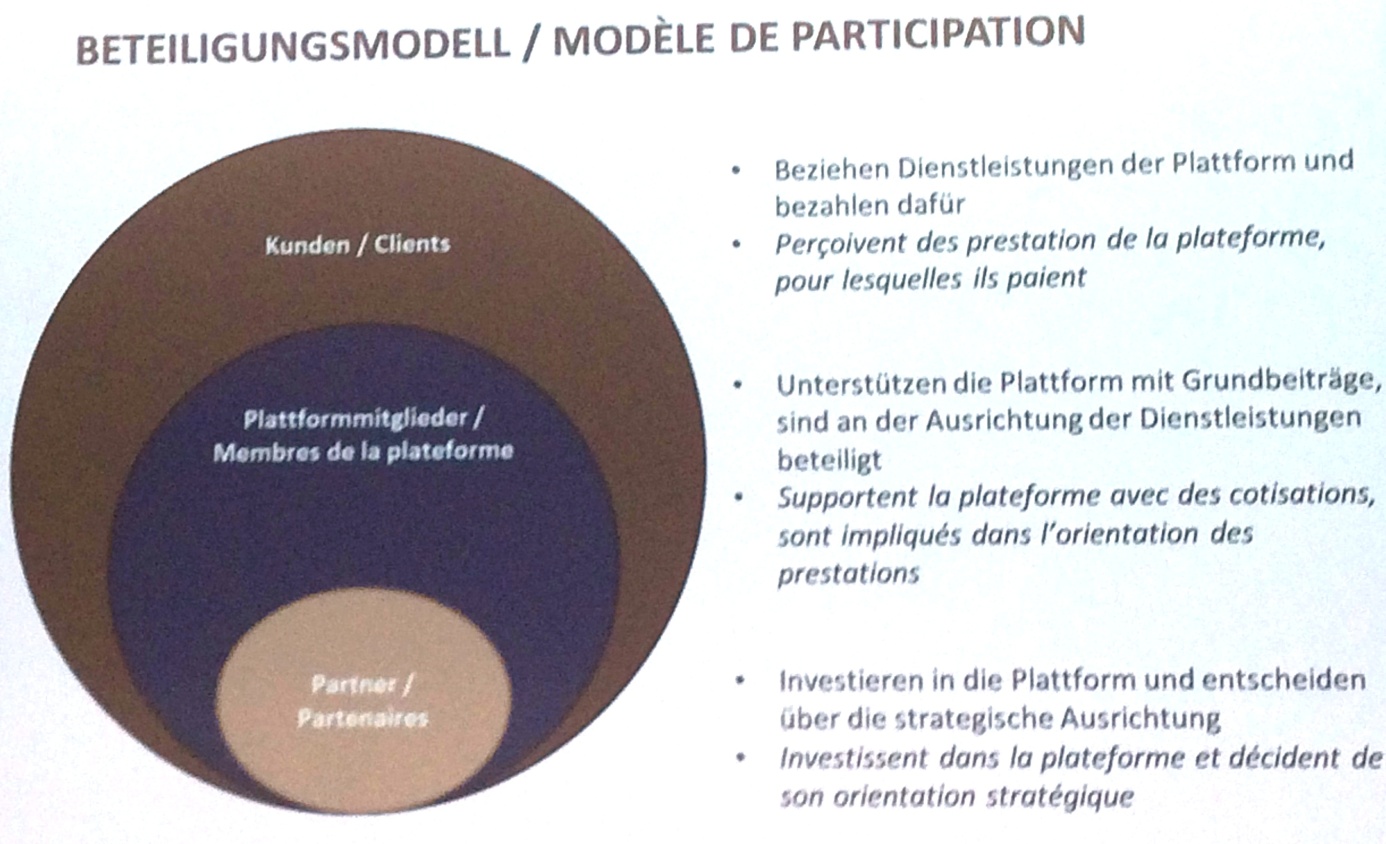 Visite de bibliothèque de la Maison de la Paix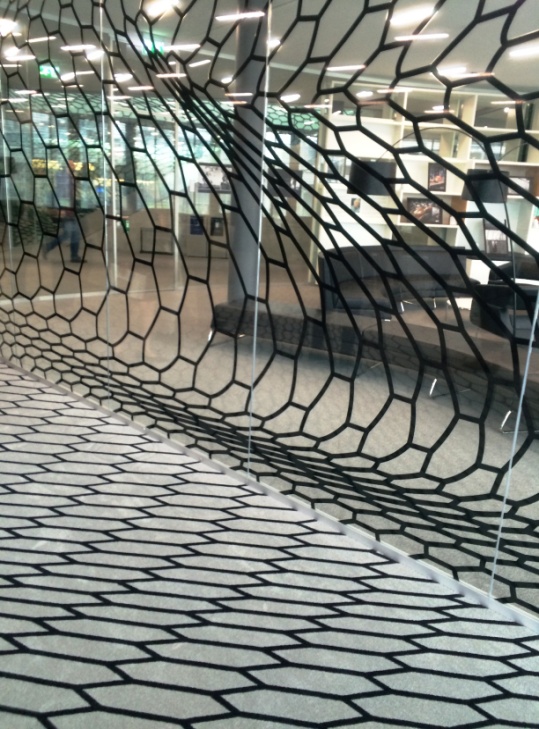 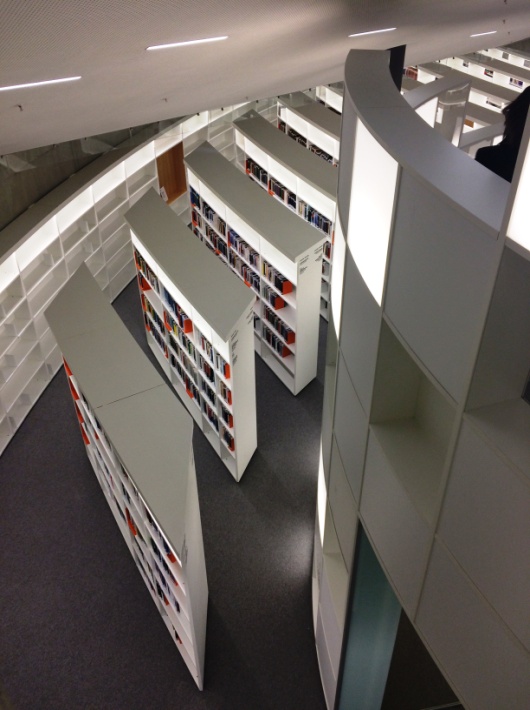 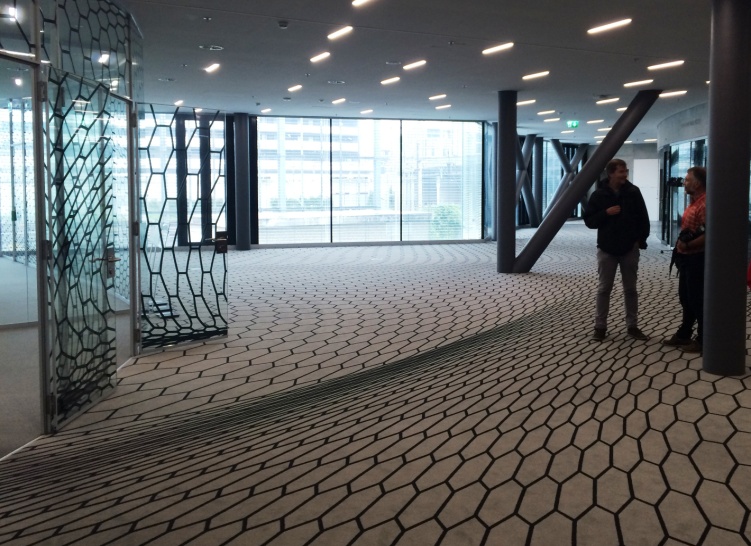 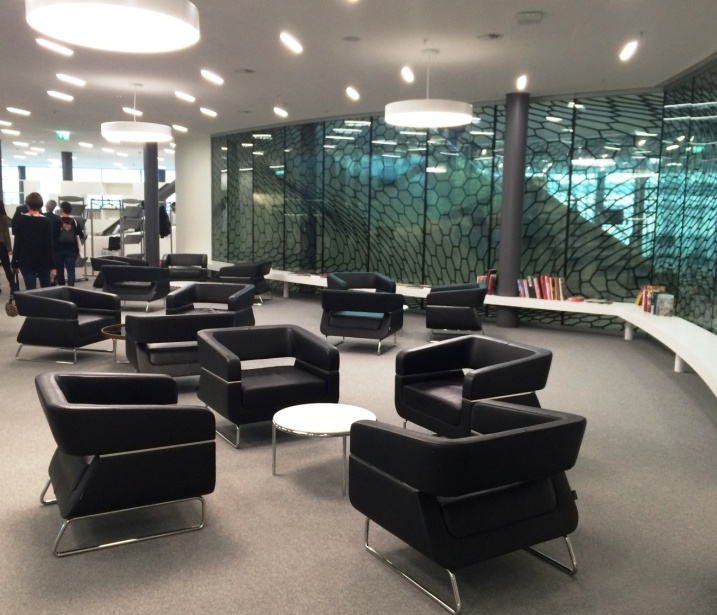 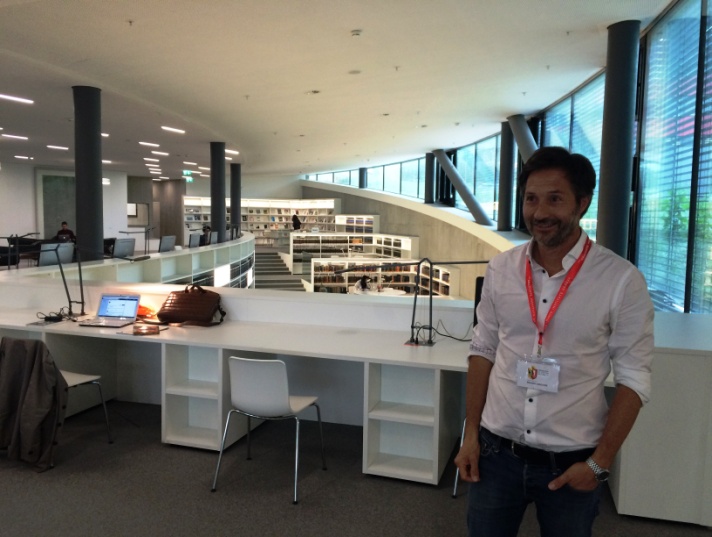 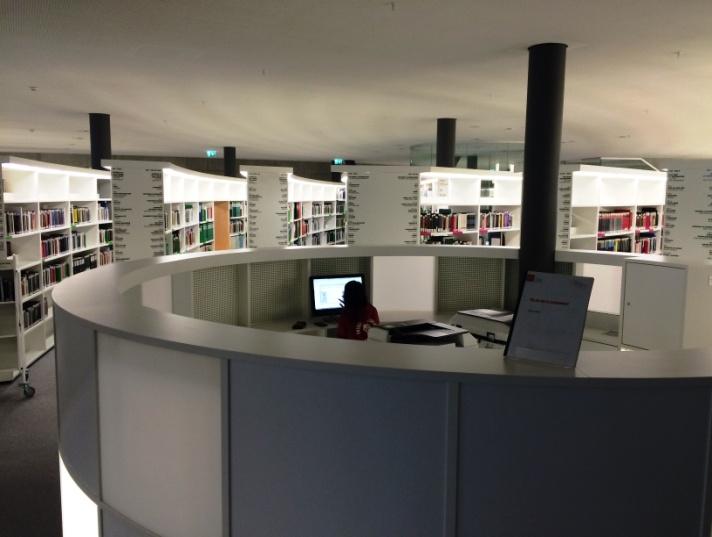 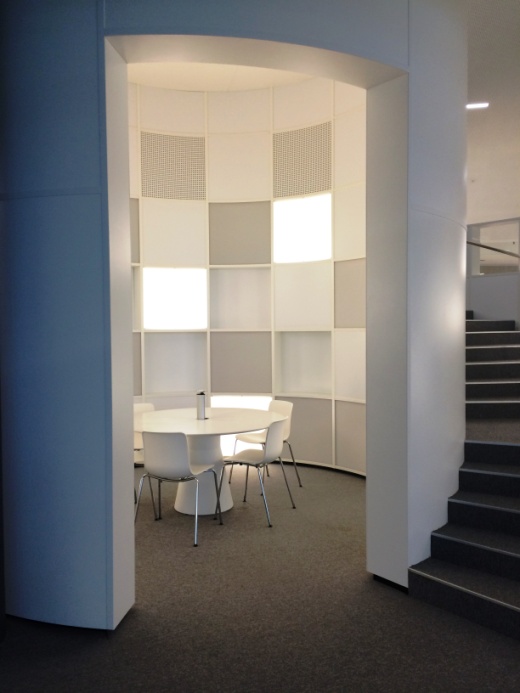 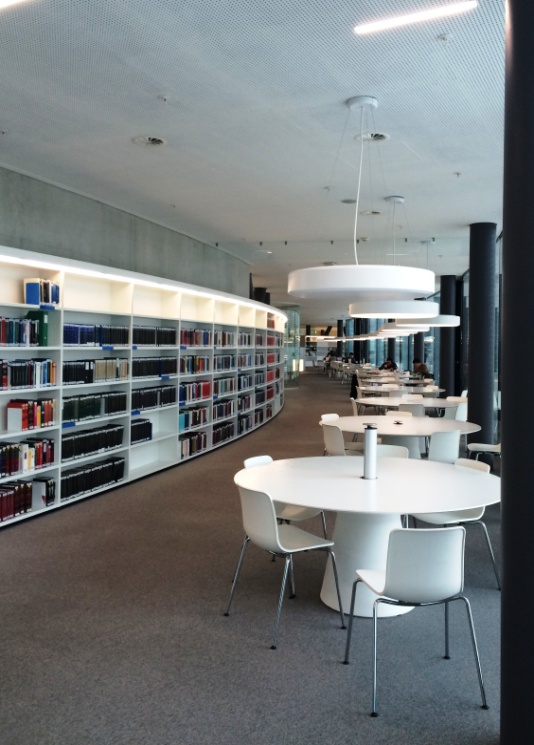 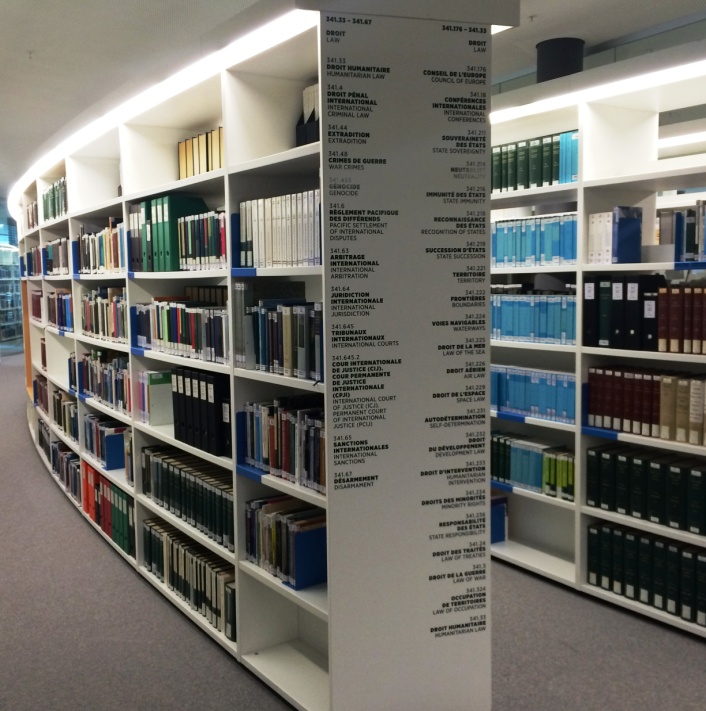 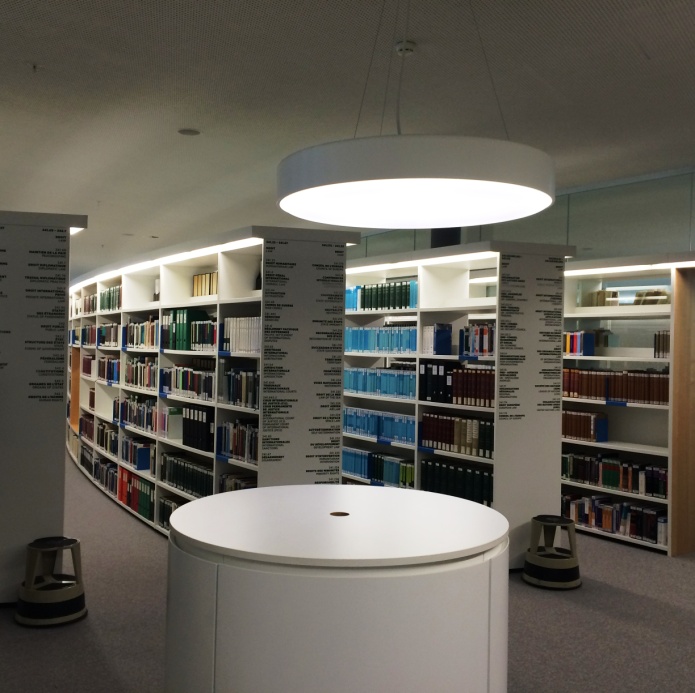 